Základní škola a Mateřská škola Tlustice, okres Beroun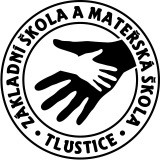                                         ZÁPISNÍ LISTPříjmení:  ……………………………………………………. Jméno: ………………………………………………………Datum narození: ………………………………………… Místo narození: …………………………………………Rodné číslo: ……………………………………………….. Občanství: ……………………………………………….Zdravotní pojišťovna: ………………………………Bydliště: …………………………………………………………………………………………………………………………Zdravotní stav: - vady a omezení ……………………………………………………………………………………                           - alergie …………………………………………………………………………………………………..Dítě bude navštěvovat školní družinu:                           ANO    -     NERodiče žádají o odklad školní docházky:                        ANO    -     NEDůležitá sdělení pro školu:……………………………………………………………………………………………………………………………………….Výslovnost:…………….……………………………………………………………………………………………………….Rodiče:Otec – Jméno a příjmení: ……………………………………………………………………………………………….Bydliště: …………………………………………………………………………………………………………………………email: ………………………………………………… telefon: …………………………………………………………..Matka – Jméno a příjmení:…………………………………………………………………………………………….Bydliště: ………………………………………………………………………………………………………………………..email: ………………………………………………… telefon: …………………………………………………………..Rodiče nejsou – jsou rozvedeni.Dítě je svěřeno do péče matky – otce – jiné osoby ……………………………………………………….Potvrzuji správnost zapsaných údajů a dávám svůj souhlas základní škole k tomu, aby pro účely přijímacího řízení zpracovávala a evidovala osobní údaje a osobní citlivé údaje mého dítěte ve smyslu všech ustanovení zákona č. 101/2000 Sb., o ochraně osobních údajů v platném znění a Evropského nařízení ke GDPR. Svůj souhlas poskytuji pro účely vedení povinné dokumentace školy podle zákona č. 561/2004 Sb., školského zákona v platném znění, vedení nezbytné zdravotní dokumentace a psychologických vyšetření, Souhlas poskytuji na celé období školní docházky mého dítěte na této škole a na zákonem stanovenou dobu, po kterou se tato dokumentace na škole povinně archivuje.  Byl jsem poučen o právech podle zákona č. 101/2000 Sb. a Evropského nařízení ke GDPR.Datum zápisu: ………………………………………………….Údaje byly ověřeny podle rodného listu:                 ano  -  neDodatečně ověřeny dne: ………………………………….. Podpis: ……………………………………………Podpis zapisujícího učitele: …………………………………………………………………………………………..